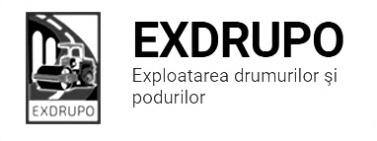 Notă informativăcu privire la lucrările de întreţinere şi salubrizare a infrastructurii rutieresect. Centru (6 oameni) : executate 17.02.2021:Lichidarea situației de avariere: str. 31 August-14,5m2, str. Bernadazzi-1,5m2, str. Ismail-2m2, str. P. Halippa-4,5m2, str. V. Alecsandri-6m2, șos. Hîncești-6m2.planificate 18.02.2021:Lichidarea situației de avariere: str. Gh. Asachi, șos. Hîncești, str. I. Ganea, str. Gh. Cașu, str. Inculeț, str. T. Strișcă, str. 31 August, str. Vl. Pîrcălab.sect. Buiucani  (5 oameni): 	executat 17.02.2021:Lichidarea situației de avariere: str. T. Vladimirescu-14m2, str. L. Deleanu-2,5m2, str. N. Costin-1,5m2, bd. A. Iulia-7m2.  planificate 18.02.2021:Lichidarea situației de avariere: Centrul istoric.sect. Rîşcani (6 oameni):executate 17.02.2021:Lichidarea situației de avariere:  str. Pușkin-9,5m2, str. Rădăuțau-16,5m2, str. T. Vladimirescu-9,5m2.planificate 18.02.2021:Lichidarea situației de avariere: str. T. Vladimirescu, str. Petricani, str. Doina, str. Socoleni, str. Studenților, str. Dimo.sect. Botanica (7 oameni):executate 17.02.2021:Lichidarea situației de avariere: șos. Muncești-2m2, bd. Decebal-4m2, str. Titulescu-1m2, str. Zelinski-7m2, str. Grenoble-2m2, str. Hr. Botev-2m2, str. Sarmizegetusa-4m2.planificate 18.02.2021:Lichidarea situației de avariere: bd. Dacia, str. Gr. Botanică, str. Independenții.sect. Ciocana (5 oameni):executate 17.02.2021:Lichidarea situației de avariere: str. Varnița-40m2.planificate 18.02.2021:Lichidarea situației de avariere: str. Varnița, str. L. Bîcului, str. Uzinelor.sect. OCR (14 oameni):executate 15.02.2021:Deservirea indicatoarelor rutiere: sect. Centru-78buc., sect. Buiucani-118buc. executate 16.02.2021:Instalarea indicatoarelor rutiere: str. Hr. Botev-Dacia-2buc., str. Albișoara, 68-2buc., str. Belinski-V. Lupu-4buc. executate 17.02.2021:Instalarea indicatoarelor rutiere: str. Columna-M. Eminescu-4buc., str. Goga-V. Alecsandri-2buc., or. Sîngera-18buc.planificate 18.02.2021:Instalarea indicatoarelor rutiere: str. Ismail, str. G. Latină, 5, str. I.Dumeniuc, 8.sect. Întreținerea canalizării pluviale (7 oameni):executate 17.02.2021:Reparația canalizării pluviale:str. B. Bodoni-1gril.inst., str. L. Tolstoi-2gril.inst., str. Ceucari, 2/6-termoizolarea plăcilor din beton.  Curățirea canalizării pluviale:str. B. Bodoni-6buc., str. Pușkin-12buc., bd. Șt. cel Mare-12buc., 2curse gunoi.  planificate 18.02.2021:Reparația canalizării pluviale:  str. Ceucari, 2/6, str. L. Tolstoi.Curățirea canalizării pluviale: str. Hrușca, 2A, str. P. Rareș.      sect. Specializat îninfrastructură (pavaj) (4 oameni):executate 17.02.2021:Lichidarea situației de avariere: str. Costiujeni-1,6m2, str. V. Apelor-14,6m2, str. Gh. Tudor-15,4m2.planificate 18.02.2021:Amenajare în b/a suprimat: C. Basarabiei.sect. Specializat îninfrastructură (restabilirea învelișului asfaltic):executate 17.02.2021:Salubrizarea manuală: str. Tăbăcăria Veche-2curse.   executate 18.02.2021:Restabilirea săpăturilor: sect. Buiucani.17-18.02.2021:Presurarea părții carosabile cu material antiderapant- 8,3t (sare), 145,7t(nisip-sare).Măsurile întreprinse pentru prevenirea răspîndirii Covid-19:Toate unităţile de trasport sunt dezinfectate la începutul şi la sfîrşitul programului de lucru;Muncitorilor este verificată starea de sănătate de către medicul întreprinderii;Muncitorii sunt echipaţii cu:mască de protecţie;mănuşi de protecţi;dezinfectant.Inginer SP          A. Bodnariuc